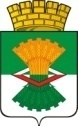                                                                      ДУМАМАХНЁВСКОГО МУНИЦИПАЛЬНОГО ОБРАЗОВАНИЯтретьего созываРЕШЕНИЕ    от   03 октября 2017 года              п.г.т.Махнево                                      № 272 Об установлении размера платы за  содержание общего имущества   для собственников помещений в многоквартирном доме, которые не приняли решение о выборе способа управления многоквартирным домом, и собственников помещений в многоквартирном доме, которые на общем собрании не приняли решение об установлении  размера платы за содержание общего имущества в многоквартирном доме    в Махнёвском муниципальном образовании на 2018 год          В соответствии с пунктом 3 статьи 156 и пунктом 4 статьи 158 Жилищного кодекса Российской Федерации, Федеральными законами от 30 декабря 2004 года № 210-ФЗ «Об основах регулирования тарифов организации коммунального комплекса»,   от 06 октября 2003 года № 131-ФЗ «Об общих принципах организации местного самоуправления в Российской Федерации», постановлениями  Правительства  Российской Федерации от 13 августа 2006 года № 491 «Об утверждении правил содержания общего имущества в многоквартирном доме и правил изменения размера платы за содержание и ремонт жилого помещения в случае оказания услуг и выполнения работ по управлению, содержанию и ремонту общего имущества в многоквартирном доме ненадлежащего качества и (или) с перерывами, превышающими установленную продолжительность»,   от 03 апреля 2013 года № 290 «О минимальном перечне услуг и работ, необходимых для обеспечения надлежащего содержания общего имущества в многоквартирном доме, и порядке их оказания и выполнения»,   руководствуясь Уставом Махнёвского муниципального образования,  Дума Махнёвского муниципального образованияРЕШИЛА:       1.   Установить  размер  платы за  содержание общего имущества и утвердить  минимальный перечень работ и услуг, необходимых для обеспечения надлежащего содержания общего имущества в многоквартирном доме    для собственников помещений в многоквартирном доме, которые не приняли решение о выборе способа управления многоквартирным домом, и собственников помещений в многоквартирном доме, которые на общем собрании не приняли решение об установлении  размера  платы за содержание общего имущества в многоквартирном доме в Махнёвском муниципальном образовании, согласно Приложению № 1 к настоящему Решению.2.Настоящее Решение вступает в силу с 01.01.2018 года.        3. Настоящее Решение опубликовать в газете «Алапаевская искра» и разместить на   сайте Махнёвского муниципального образования в сети  «Интернет».      4. Контроль за исполнением настоящего Решения возложить на постоянную комиссию по экономической политике, бюджету, финансам и налогам (С.Г Алышов).Председатель Думымуниципального образования                                                              И.М. АвдеевГлава муниципального образования                                                   А.В. ЛызловПриложение № 1к Решению Думы Махнёвскогомуниципального образованияот 03.10.2017 № 272   Размер  платы за  содержание общего имущества и   минимальный перечень работ и услуг, необходимых для обеспечения надлежащего содержания общего имущества в многоквартирном доме    для собственников помещений в многоквартирном доме, которые не приняли решение о выборе способа управления многоквартирным домом, и собственников помещений в многоквартирном доме, которые на общем собрании не приняли решение об установлении   размера  платы за содержание общего имущества в многоквартирном доме в Махнёвском муниципальном образованииТаблица 1к Приложению № 1  ПЕРИОДИЧНОСТЬВЫПОЛНЕНИЯ РАБОТ И УСЛУГ,ОКАЗЫВАЕМЫХ ЖИЛИЩНО-ЭКСПЛУАТАЦИОННЫМИ ОРГАНИЗАЦИЯМИЗА СЧЕТ ПЛАТЫ ПО СОДЕРЖАНИЮ ОБЩЕГО ИМУЩЕСТВА В МНОГОКВАРТИРНЫХ ДОМАХХарактеристика МКДДвухэтажные капитальные дома с. Измоденово, ул. А. Азовской 35, с. Кишкинское ул. Карелина 6, пгт. Махнёво ул. Советская 146, пгт. Махнёво ул. Советская 148, пгт. Махнёво пер. Чапаева 1, пгт. Махнёво ул. Советская 144.Двухэтажные капитальные дома с. Измоденово, ул. А. Азовской 35, с. Кишкинское ул. Карелина 6, пгт. Махнёво ул. Советская 146, пгт. Махнёво ул. Советская 148, пгт. Махнёво пер. Чапаева 1, пгт. Махнёво ул. Советская 144.Количество подъездов2-32-3Перечень видов работ (услуг)Условия выполнения работ (оказания услуг)Цена работ и услуг в месяц на кв.м. площади помещений, руб.Работы, выполняемые в отношении всех видов фундаментовПроверка технического состояния видимых частей конструкций с выявлением:признаков неравномерных осадок фундаментов всех типов; составление плана мероприятий по устранению причин нарушения эксплуатационных свойств конструкций.3,1Работы, выполняемые в целях надлежащего содержания крыш многоквартирных домовПроверка кровли на отсутствие протечек. При выявлении нарушений, приводящих к протечкам, - незамедлительное их устранение;содержание слуховых окон, выходов на крыши, ходовых досок и переходных мостиков на чердаках;0,34Работы, выполняемые в целях надлежащего содержания фасадов многоквартирных домовВыявление нарушений и эксплуатационных качеств несущих конструкций на козырьках контроль состояния  отдельных элементов крылец и зонтов над входами в здание, в подвалы;при выявлении повреждений и нарушений проведение восстановительных работ0,30Работы, выполняемые в целях надлежащего содержания внутренней отделки многоквартирных домовПроверка состояния внутренней отделки  при наличии угрозы обрушения отделочных слоев или нарушения защитных свойств отделки по отношению к несущим конструкциям и инженерному оборудованию - устранение выявленных нарушений0,32Работы, выполняемые в целях надлежащего содержания оконных и дверных заполнений помещений, относящихся к общему имуществу в многоквартирном домеПроверка целостности оконных и дверных заполнений, плотности притворов, механической прочности и работоспособности фурнитуры элементов оконных и дверных заполнений в помещениях, относящихся к общему имуществу в многоквартирном доме. При выявлении повреждений и нарушений проведение восстановительных работ0,30Работы, выполняемые в целях надлежащего содержания электрооборудования в многоквартирном домеПроверка заземления оболочки электрокабеля, замеры сопротивления изоляции проводов, трубопроводов, проверка работоспособности устройств защитного отключения;восстановление цепей заземления, обеспечение работоспособности устройств защитного отключения, техническое обслуживание силовых и осветительных установок, внутридомовых электросетей, очистка клемм и соединений в групповых щитках и распределительных шкафах, наладка электрооборудования.2,45Обеспечение устранения аварийВ соответствии с установленными предельными сроками на внутридомовых системах в многоквартирном доме, выполнение заявок населения0,09Управление домомПланирование работ по ремонту и  содержанию оборудования водоснабжения, водоотведения и отопления сбор платежей с нанимателей и собственников помещений, в т.ч. за коммунальные услуги, взыскание задолженности по оплате ЖКУ; ведение технической документации МКД, работа с населением, в.т.ч. по качеству обслуживания; выполнение работ по приему диспетчерских  заявок от населения и функций, связанных с регистрацией граждан и др.0,08Итого стоимость работ и услуг6,98Характеристика МКДДвухэтажные капитальные дома с централизованным отоплением, с холодным водоснабжением, с централизованным водоотведением:п.г.т. Махнёво, ул. Городок Карьера, д. 1;п.г.т. Махнёво, ул. Городок Карьера, д. 2;п.г.т. Махнёво, ул. Городок Карьера, д. 3;п.г.т. Махнёво, ул. Городок Карьера, д. 4;п.г.т. Махнёво, ул. Городок Карьера, д. 5;п.г.т. Махнёво, ул. Городок Карьера, д. 6;п.г.т. Махнёво, ул. Городок Карьера, д. 7а;п.г.т. Махнёво, ул. Городок Карьера, д. 8;п.г.т. Махнёво, ул. Городок Карьера, д. 10; п.г.т. Махнёво, ул. Городок Карьера, д. 15;п.г.т. Махнёво, ул. 70 лет Октября, д. 37;п.г.т. Махнёво, ул. 70 лет Октября, д. 38;п.г.т. Махнёво, ул. 70 лет Октября, д. 39;п.г.т. Махнёво, ул. Плюхина, д. 12;п.г.т. Махнёво, ул. Советская, д. 182;п.г.т. Махнёво, ул. Советская, д. 188;п.г.т. Махнёво, ул. Свердлова, д. 1;п.г.т. Махнёво, ул. Свердлова, д. 3;п.г.т. Махнёво, ул. Победы, д. 101;п.г.т. Махнёво, ул. Победы, д. 102;п.г.т. Махнёво, ул. Победы, д. 103;п.г.т. Махнёво, ул. Победы, д. 105;п.г.т. Махнёво, ул. Победы, д. 111;п.г.т. Махнёво, ул. Победы, д. 115;с. Кишкинское, пер. Клубный, д. 9;с. Кишкинское, пер. Клубный, д. 5; с. Измоденово, ул. Мира, д. 7а.Двухэтажные капитальные дома с централизованным отоплением, с холодным водоснабжением, с централизованным водоотведением:п.г.т. Махнёво, ул. Городок Карьера, д. 1;п.г.т. Махнёво, ул. Городок Карьера, д. 2;п.г.т. Махнёво, ул. Городок Карьера, д. 3;п.г.т. Махнёво, ул. Городок Карьера, д. 4;п.г.т. Махнёво, ул. Городок Карьера, д. 5;п.г.т. Махнёво, ул. Городок Карьера, д. 6;п.г.т. Махнёво, ул. Городок Карьера, д. 7а;п.г.т. Махнёво, ул. Городок Карьера, д. 8;п.г.т. Махнёво, ул. Городок Карьера, д. 10; п.г.т. Махнёво, ул. Городок Карьера, д. 15;п.г.т. Махнёво, ул. 70 лет Октября, д. 37;п.г.т. Махнёво, ул. 70 лет Октября, д. 38;п.г.т. Махнёво, ул. 70 лет Октября, д. 39;п.г.т. Махнёво, ул. Плюхина, д. 12;п.г.т. Махнёво, ул. Советская, д. 182;п.г.т. Махнёво, ул. Советская, д. 188;п.г.т. Махнёво, ул. Свердлова, д. 1;п.г.т. Махнёво, ул. Свердлова, д. 3;п.г.т. Махнёво, ул. Победы, д. 101;п.г.т. Махнёво, ул. Победы, д. 102;п.г.т. Махнёво, ул. Победы, д. 103;п.г.т. Махнёво, ул. Победы, д. 105;п.г.т. Махнёво, ул. Победы, д. 111;п.г.т. Махнёво, ул. Победы, д. 115;с. Кишкинское, пер. Клубный, д. 9;с. Кишкинское, пер. Клубный, д. 5; с. Измоденово, ул. Мира, д. 7а.Количество подъездов2-32-3Перечень видов работ (услуг)Условия выполнения работ (оказания услуг)Цена работ и услуг в месяц на кв.м. площади помещений, руб.Цена работ и услуг в месяц на кв.м. площади помещений, руб.Работы, выполняемые в отношении всех видов фундаментовПроверка технического состояния видимых частей конструкций с выявлением:признаков неравномерных осадок фундаментов всех типов; составление плана мероприятий по устранению причин нарушения эксплуатационных свойств конструкций.3,13,1Работы, выполняемые в зданиях с подваламиПроверка состояния помещений подвалов, входов в подвалы и приямков, принятие мер, исключающих подтопление, захламление, загрязнение и загромождение таких помещений, а также мер, обеспечивающих их вентиляцию в соответствии с проектными требованиями;контроль за состоянием дверей подвалов и технических подполий, запорных устройств на них. Устранение выявленных неисправностей.0,660,66Работы, выполняемые в целях надлежащего содержания крыш многоквартирных домовПроверка кровли на отсутствие протечек. При выявлении нарушений, приводящих к протечкам, - незамедлительное их устранение;содержание слуховых окон, выходов на крыши, ходовых досок и переходных мостиков на чердаках;0,340,34Работы, выполняемые в целях надлежащего содержания фасадов многоквартирных домовВыявление нарушений и эксплуатационных качеств несущих конструкций на козырьках контроль состояния  отдельных элементов крылец и зонтов над входами в здание, в подвалы;при выявлении повреждений и нарушений проведение восстановительных работ0,300,30Работы, выполняемые в целях надлежащего содержания внутренней отделки многоквартирных домовПроверка состояния  внутренней отделки  при наличии угрозы обрушения отделочных слоев или нарушения защитных свойств отделки по отношению к несущим конструкциям и инженерному оборудованию - устранение выявленных нарушений0,320,32Работы, выполняемые в целях надлежащего содержания оконных и дверных заполнений помещений, относящихся к общему имуществу в многоквартирном домеПроверка целостности оконных и дверных заполнений, плотности притворов, механической прочности и работоспособности фурнитуры элементов оконных и дверных заполнений в помещениях, относящихся к общему имуществу в многоквартирном доме. При выявлении повреждений и нарушений проведение восстановительных работ0,300,30Общие работы, выполняемые для надлежащего содержания систем водоснабжения и водоотведения в многоквартирных домах, работы, выполняемые в целях надлежащего содержания систем теплоснабжения (отопление) в многоквартирных домахПроверка исправности, работоспособности, регулировка и техническое обслуживание насосов, запорной арматуры, контрольно-измерительных приборов, автоматических регуляторов и устройств, коллективных (общедомовых) приборов учета, расширительных баков и элементов, скрытых от постоянного наблюдения (разводящих трубопроводов и оборудования на чердаках, в подвалах и каналах);постоянный контроль параметров теплоносителя и воды (давления, температуры, расхода);при выявлении нарушений незамедлительное принятие мер к восстановлению требуемых параметров отопления и водоснабжения, герметичности систем, восстановление работоспособности (восстановление, замена) оборудования и отопительных приборов, водоразборных приборов (смесителей, кранов и т.п.), восстановление герметичности участков трубопроводов до 2 метров и соединительных элементов в случае их разгерметизации, восстановление исправности элементов внутренней канализации, канализационных вытяжек, дренажных систем и дворовой канализации, относящихся к общему имуществу в многоквартирном доме, промывка участков водопровода после выполнения ремонтно-строительных работ на водопроводе, удаление воздуха из системы отопления.0,640,64Работы, выполняемые в целях надлежащего содержания электрооборудования в многоквартирном домеПроверка заземления оболочки электрокабеля, замеры сопротивления изоляции проводов, трубопроводов, проверка работоспособности устройств защитного отключения;восстановление цепей заземления, обеспечение работоспособности устройств защитного отключения, техническое обслуживание силовых и осветительных установок, внутридомовых электросетей, очистка клемм и соединений в групповых щитках и распределительных шкафах, наладка электрооборудования.2,122,12Обеспечение устранения аварийВ соответствии с установленными предельными сроками на внутридомовых системах в многоквартирном доме, выполнение заявок населения0,040,04Управление домомПланирование работ по ремонту и  содержанию оборудования водоснабжения, водоотведения и отопления сбор платежей с нанимателей и собственников помещений, в т.ч. за коммунальные услуги, взыскание задолженности по оплате ЖКУ; ведение технической документации МКД, работа с населением, в.т.ч. по качеству обслуживания; выполнение работ по приему диспетчерских  заявок от населения и функций, связанных с регистрацией граждан и др.0,080,08Итого стоимость работ и услуг7,97,9Характеристика МКДПятиэтажные капитальные дома с централизованным отоплением, с холодным водоснабжением, с централизованным водоотведением в п.г.т. Махнёво, ул. Городок Карьера, д. 16.Пятиэтажные капитальные дома с централизованным отоплением, с холодным водоснабжением, с централизованным водоотведением в п.г.т. Махнёво, ул. Городок Карьера, д. 16.Количество подъездов44Перечень видов работ (услуг)Условия выполнения работ (оказания услуг)Цена работ и услуг в месяц на кв.м. площади помещений, руб.Цена работ и услуг в месяц на кв.м. площади помещений, руб.Работы, выполняемые в отношении всех видов фундаментовПроверка технического состояния видимых частей конструкций с выявлением:признаков неравномерных осадок фундаментов всех типов; составление плана мероприятий по устранению причин нарушения эксплуатационных свойств конструкций.0,680,68Работы, выполняемые в зданиях с подваламиПроверка состояния помещений подвалов, входов в подвалы и приямков, принятие мер, исключающих подтопление, захламление, загрязнение и загромождение таких помещений, а также мер, обеспечивающих их вентиляцию в соответствии с проектными требованиями;контроль за состоянием дверей подвалов и технических подполий, запорных устройств на них. Устранение выявленных неисправностей.0,440,44Работы, выполняемые в целях надлежащего содержания крыш многоквартирных домовПроверка кровли на отсутствие протечек. При выявлении нарушений, приводящих к протечкам, - незамедлительное их устранение;содержание слуховых окон, выходов на крыши, ходовых досок и переходных мостиков на чердаках;0,300,30Работы, выполняемые в целях надлежащего содержания фасадов многоквартирных домовВыявление нарушений и эксплуатационных качеств несущих конструкций на козырьках контроль состояния  отдельных элементов крылец и зонтов над входами в здание, в подвалы;при выявлении повреждений и нарушений проведение восстановительных работ0,660,66Работы, выполняемые в целях надлежащего содержания внутренней отделки многоквартирных домовПроверка состояния внутренней отделки  при наличии угрозы обрушения отделочных слоев или нарушения защитных свойств отделки по отношению к несущим конструкциям и инженерному оборудованию - устранение выявленных нарушений0,840,84Работы, выполняемые в целях надлежащего содержания оконных и дверных заполнений помещений, относящихся к общему имуществу в многоквартирном домеПроверка целостности оконных и дверных заполнений, плотности притворов, механической прочности и работоспособности фурнитуры элементов оконных и дверных заполнений в помещениях, относящихся к общему имуществу в многоквартирном доме. При выявлении повреждений и нарушений проведение восстановительных работ0,990,99Общие работы, выполняемые для надлежащего содержания систем водоснабжения и водоотведения в многоквартирных домах, работы, выполняемые в целях надлежащего содержания систем теплоснабжения (отопление) в многоквартирных домахПроверка исправности, работоспособности, регулировка и техническое обслуживание насосов, запорной арматуры, контрольно-измерительных приборов, автоматических регуляторов и устройств, коллективных (общедомовых) приборов учета, расширительных баков и элементов, скрытых от постоянного наблюдения (разводящих трубопроводов и оборудования на чердаках, в подвалах и каналах);постоянный контроль параметров теплоносителя и воды (давления, температуры, расхода);при выявлении нарушений незамедлительное принятие мер к восстановлению требуемых параметров отопления и водоснабжения, герметичности систем, восстановление работоспособности (восстановление, замена) оборудования и отопительных приборов, водоразборных приборов (смесителей, кранов и т.п.), восстановление герметичности участков трубопроводов до 2 метров и соединительных элементов в случае их разгерметизации, восстановление исправности элементов внутренней канализации, канализационных вытяжек, дренажных систем и дворовой канализации, относящихся к общему имуществу в многоквартирном доме, промывка участков водопровода после выполнения ремонтно-строительных работ на водопроводе, удаление воздуха из системы отопления.1,181,18Работы, выполняемые в целях надлежащего содержания электрооборудования в многоквартирном домеПроверка заземления оболочки электрокабеля, замеры сопротивления изоляции проводов, трубопроводов, проверка работоспособности устройств защитного отключения;восстановление цепей заземления, обеспечение работоспособности устройств защитного отключения, техническое обслуживание силовых и осветительных установок, внутридомовых электросетей, очистка клемм и соединений в групповых щитках и распределительных шкафах, наладка электрооборудования.2,432,43Обеспечение устранения аварийВ соответствии с установленными предельными сроками на внутридомовых системах в многоквартирном доме, выполнение заявок населения0,010,01Управление домомПланирование работ по ремонту и  содержанию оборудования водоснабжения, водоотведения и отопления сбор платежей с нанимателей и собственников помещений, в т.ч. за коммунальные услуги, взыскание задолженности по оплате ЖКУ; ведение технической документации МКД, работа с населением, в.т.ч. по качеству обслуживания; выполнение работ по приему диспетчерских  заявок от населения и функций, связанных с регистрацией граждан и др.0,010,01Итого стоимость работ и услуг7,547,54Характеристика МКДЧетырёхэтажные капитальные дома с централизованным отоплением, с холодным водоснабжением, с централизованным водоотведением:п.г.т. Махнёво, ул. Городок Карьера, д. 11;п.г.т. Махнёво, ул. Городок Карьера, д. 12.Четырёхэтажные капитальные дома с централизованным отоплением, с холодным водоснабжением, с централизованным водоотведением:п.г.т. Махнёво, ул. Городок Карьера, д. 11;п.г.т. Махнёво, ул. Городок Карьера, д. 12.Количество подъездов33Перечень видов работ (услуг)Условия выполнения работ (оказания услуг)Цена работ и услуг в месяц на кв.м. площади помещений, руб.Цена работ и услуг в месяц на кв.м. площади помещений, руб.Работы, выполняемые в отношении всех видов фундаментовПроверка технического состояния видимых частей конструкций с выявлением:признаков неравномерных осадок фундаментов всех типов; составление плана мероприятий по устранению причин нарушения эксплуатационных свойств конструкций.1,001,00Работы, выполняемые в зданиях с подваламиПроверка состояния помещений подвалов, входов в подвалы и приямков, принятие мер, исключающих подтопление, захламление, загрязнение и загромождение таких помещений, а также мер, обеспечивающих их вентиляцию в соответствии с проектными требованиями;контроль за состоянием дверей подвалов и технических подполий, запорных устройств на них. Устранение выявленных неисправностей.0,490,49Работы, выполняемые в целях надлежащего содержания крыш многоквартирных домовПроверка кровли на отсутствие протечек. При выявлении нарушений, приводящих к протечкам, - незамедлительное их устранение;содержание слуховых окон, выходов на крыши, ходовых досок и переходных мостиков на чердаках;0,440,44Работы, выполняемые в целях надлежащего содержания фасадов многоквартирных домовВыявление нарушений и эксплуатационных качеств несущих конструкций на козырьках контроль состояния  отдельных элементов крылец и зонтов над входами в здание, в подвалы;при выявлении повреждений и нарушений проведение восстановительных работ0,920,92Работы, выполняемые в целях надлежащего содержания внутренней отделки многоквартирных домовПроверка состояния внутренней отделки  при наличии угрозы обрушения отделочных слоев или нарушения защитных свойств отделки по отношению к несущим конструкциям и инженерному оборудованию - устранение выявленных нарушений0,750,75Работы, выполняемые в целях надлежащего содержания оконных и дверных заполнений помещений, относящихся к общему имуществу в многоквартирном домеПроверка целостности оконных и дверных заполнений, плотности притворов, механической прочности и работоспособности фурнитуры элементов оконных и дверных заполнений в помещениях, относящихся к общему имуществу в многоквартирном доме. При выявлении повреждений и нарушений проведение восстановительных работ1,041,04Общие работы, выполняемые для надлежащего содержания систем водоснабжения и водоотведения в многоквартирных домах, работы, выполняемые в целях надлежащего содержания систем теплоснабжения (отопление) в многоквартирных домахПроверка исправности, работоспособности, регулировка и техническое обслуживание насосов, запорной арматуры, контрольно-измерительных приборов, автоматических регуляторов и устройств, коллективных (общедомовых) приборов учета, расширительных баков и элементов, скрытых от постоянного наблюдения (разводящих трубопроводов и оборудования на чердаках, в подвалах и каналах);постоянный контроль параметров теплоносителя и воды (давления, температуры, расхода);при выявлении нарушений незамедлительное принятие мер к восстановлению требуемых параметров отопления и водоснабжения, герметичности систем, восстановление работоспособности (восстановление, замена) оборудования и отопительных приборов, водоразборных приборов (смесителей, кранов и т.п.), восстановление герметичности участков трубопроводов до 2 метров и соединительных элементов в случае их разгерметизации, восстановление исправности элементов внутренней канализации, канализационных вытяжек, дренажных систем и дворовой канализации, относящихся к общему имуществу в многоквартирном доме, промывка участков водопровода после выполнения ремонтно-строительных работ на водопроводе, удаление воздуха из системы отопления.1,141,14Работы, выполняемые в целях надлежащего содержания электрооборудования в многоквартирном домеПроверка заземления оболочки электрокабеля, замеры сопротивления изоляции проводов, трубопроводов, проверка работоспособности устройств защитного отключения;восстановление цепей заземления, обеспечение работоспособности устройств защитного отключения, техническое обслуживание силовых и осветительных установок, внутридомовых электросетей, очистка клемм и соединений в групповых щитках и распределительных шкафах, наладка электрооборудования.2,782,78Обеспечение устранения аварийВ соответствии с установленными предельными сроками на внутридомовых системах в многоквартирном доме, выполнение заявок населения0,040,04Управление домомПланирование работ по ремонту и  содержанию оборудования водоснабжения, водоотведения и отопления сбор платежей с нанимателей и собственников помещений, в т.ч. за коммунальные услуги, взыскание задолженности по оплате ЖКУ; ведение технической документации МКД, работа с населением, в.т.ч. по качеству обслуживания; выполнение работ по приему диспетчерских  заявок от населения и функций, связанных с регистрацией граждан и др.0,040,04Итого стоимость работ и услуг8,648,64Характеристика МКДТрёхэтажные капитальные дома с централизованным отоплением, с холодным водоснабжением, с централизованным водоотведением п.г.т. Махнёво ул. Победы, д. 113Трёхэтажные капитальные дома с централизованным отоплением, с холодным водоснабжением, с централизованным водоотведением п.г.т. Махнёво ул. Победы, д. 113Количество подъездов22Перечень видов работ (услуг)Условия выполнения работ (оказания услуг)Цена работ и услуг в месяц на кв.м. площади помещений, руб.Цена работ и услуг в месяц на кв.м. площади помещений, руб.Работы, выполняемые в отношении всех видов фундаментовПроверка технического состояния видимых частей конструкций с выявлением:признаков неравномерных осадок фундаментов всех типов; составление плана мероприятий по устранению причин нарушения эксплуатационных свойств конструкций.1,751,75Работы, выполняемые в зданиях с подваламиПроверка состояния помещений подвалов, входов в подвалы и приямков, принятие мер, исключающих подтопление, захламление, загрязнение и загромождение таких помещений, а также мер, обеспечивающих их вентиляцию в соответствии с проектными требованиями;контроль за состоянием дверей подвалов и технических подполий, запорных устройств на них. Устранение выявленных неисправностей.0,380,38Работы, выполняемые в целях надлежащего содержания крыш многоквартирных домовПроверка кровли на отсутствие протечек. При выявлении нарушений, приводящих к протечкам, - незамедлительное их устранение;содержание слуховых окон, выходов на крыши, ходовых досок и переходных мостиков на чердаках;0,470,47Работы, выполняемые в целях надлежащего содержания фасадов многоквартирных домовВыявление нарушений и эксплуатационных качеств несущих конструкций на козырьках контроль состояния  отдельных элементов крылец и зонтов над входами в здание, в подвалы;при выявлении повреждений и нарушений проведение восстановительных работ0,520,52Работы, выполняемые в целях надлежащего содержания внутренней отделки многоквартирных домовПроверка состояния внутренней отделки  при наличии угрозы обрушения отделочных слоев или нарушения защитных свойств отделки по отношению к несущим конструкциям и инженерному оборудованию - устранение выявленных нарушений0,340,34Работы, выполняемые в целях надлежащего содержания оконных и дверных заполнений помещений, относящихся к общему имуществу в многоквартирном домеПроверка целостности оконных и дверных заполнений, плотности притворов, механической прочности и работоспособности фурнитуры элементов оконных и дверных заполнений в помещениях, относящихся к общему имуществу в многоквартирном доме. При выявлении повреждений и нарушений проведение восстановительных работ0,280,28Общие работы, выполняемые для надлежащего содержания систем водоснабжения и водоотведения в многоквартирных домах, работы, выполняемые в целях надлежащего содержания систем теплоснабжения (отопление) в многоквартирных домахПроверка исправности, работоспособности, регулировка и техническое обслуживание насосов, запорной арматуры, контрольно-измерительных приборов, автоматических регуляторов и устройств, коллективных (общедомовых) приборов учета, расширительных баков и элементов, скрытых от постоянного наблюдения (разводящих трубопроводов и оборудования на чердаках, в подвалах и каналах);постоянный контроль параметров теплоносителя и воды (давления, температуры, расхода);при выявлении нарушений незамедлительное принятие мер к восстановлению требуемых параметров отопления и водоснабжения, герметичности систем, восстановление работоспособности (восстановление, замена) оборудования и отопительных приборов, водоразборных приборов (смесителей, кранов и т.п.), восстановление герметичности участков трубопроводов до 2 метров и соединительных элементов в случае их разгерметизации, восстановление исправности элементов внутренней канализации, канализационных вытяжек, дренажных систем и дворовой канализации, относящихся к общему имуществу в многоквартирном доме, промывка участков водопровода после выполнения ремонтно-строительных работ на водопроводе, удаление воздуха из системы отопления.1,011,01Работы, выполняемые в целях надлежащего содержания электрооборудования в многоквартирном домеПроверка заземления оболочки электрокабеля, замеры сопротивления изоляции проводов, трубопроводов, проверка работоспособности устройств защитного отключения;восстановление цепей заземления, обеспечение работоспособности устройств защитного отключения, техническое обслуживание силовых и осветительных установок, внутридомовых электросетей, очистка клемм и соединений в групповых щитках и распределительных шкафах, наладка электрооборудования.3,203,20Обеспечение устранения аварийВ соответствии с установленными предельными сроками на внутридомовых системах в многоквартирном доме, выполнение заявок населения0,070,07Управление домомПланирование работ по ремонту и  содержанию оборудования водоснабжения, водоотведения и отопления сбор платежей с нанимателей и собственников помещений, в т.ч. за коммунальные услуги, взыскание задолженности по оплате ЖКУ; ведение технической документации МКД, работа с населением, в.т.ч. по качеству обслуживания; выполнение работ по приему диспетчерских  заявок от населения и функций, связанных с регистрацией граждан и др.0,040,04Итого стоимость работ и услуг8,068,06Характеристика МКДЖилой дом п.г.т. Махнёво, ул. Гагарина, д. 49а;Жилой дом п.г.т. Махнёво, ул. Гагарина, д. 49а;Количество подъездовнетнетПеречень видов работ (услуг)Условия выполнения работ (оказания услуг)Цена работ и услуг в месяц на кв.м. площади помещений, руб.Работы, выполняемые в отношении всех видов фундаментовПроверка технического состояния видимых частей конструкций с выявлением:признаков неравномерных осадок фундаментов всех типов; составление плана мероприятий по устранению причин нарушения эксплуатационных свойств конструкций.3,1Работы, выполняемые в целях надлежащего содержания крыш многоквартирных домовПроверка кровли на отсутствие протечек. При выявлении нарушений, приводящих к протечкам, - незамедлительное их устранение;содержание слуховых окон, выходов на крыши, ходовых досок и переходных мостиков на чердаках;0,34Работы, выполняемые в целях надлежащего содержания фасадов многоквартирных домовВыявление нарушений и эксплуатационных качеств несущих конструкций;при выявлении повреждений и нарушений проведение восстановительных работ.0,30Общие работы, выполняемые для надлежащего содержания систем водоснабжения и водоотведения в многоквартирных домах, работы, выполняемые в целях надлежащего содержания систем теплоснабжения (отопление) в многоквартирных домахПроверка исправности, работоспособности, регулировка и техническое обслуживание насосов, запорной арматуры, контрольно-измерительных приборов, автоматических регуляторов и устройств, коллективных (общедомовых) приборов учета, расширительных баков и элементов, скрытых от постоянного наблюдения (разводящих трубопроводов и оборудования на чердаках, в подвалах и каналах);постоянный контроль параметров теплоносителя и воды (давления, температуры, расхода);при выявлении нарушений незамедлительное принятие мер к восстановлению требуемых параметров отопления и водоснабжения, герметичности систем, восстановление работоспособности (восстановление, замена) оборудования и отопительных приборов, водоразборных приборов (смесителей, кранов и т.п.), восстановление герметичности участков трубопроводов до 2 метров и соединительных элементов в случае их разгерметизации, восстановление исправности элементов внутренней канализации, канализационных вытяжек, дренажных систем и дворовой канализации, относящихся к общему имуществу в многоквартирном доме, промывка участков водопровода после выполнения ремонтно-строительных работ на водопроводе, удаление воздуха из системы отопления.0,64Обеспечение устранения аварийВ соответствии с установленными предельными сроками на внутридомовых системах в многоквартирном доме, выполнение заявок населения0,04Управление домомПланирование работ по ремонту и  содержанию оборудования водоснабжения, водоотведения и отопления сбор платежей с нанимателей и собственников помещений, в т.ч. за коммунальные услуги, взыскание задолженности по оплате ЖКУ; ведение технической документации МКД, работа с населением, в.т.ч. по качеству обслуживания; выполнение работ по приему диспетчерских  заявок от населения и функций, связанных с регистрацией граждан и др.0,08Итого стоимость работ и услуг4,5N п/пНаименование и виды работ и услугПериодичность выполнения, периодПримечание12341.Подготовка здания и инженерных систем к сезонной эксплуатации1.2Подготовка к эксплуатации в весенне-летний период1.3консервация системы отопления;май - июнь2.Подготовка к эксплуатации в осенне-зимний период2.1.- ремонт, промывка и гидравлические испытания систем отопления;- укомплектование узлов ввода.май - сентябрь2.2- ревизия и ремонт запорной арматуры;- восстановление тепловой изоляции на трубопроводах, регулирующей арматуре;- герметизация вводов инженерных коммуникациймай - сентябрь2.3- приведение помещений подвалов и чердаков в соответствие с Правилами пожарной безопасностимай - сентябрь2.4.- устранение протечек с кровель, остекление и закрытие чердачных слуховых оконмай - сентябрь2.5- устранение причин подтопления подвальных помещениймай - сентябрь2.6- замена разбитых стеклоблоков, стекол окон помещений общего пользования, восстановление и утепление входных дверей подъездов, установка пружин и доводчиков, прочие работысентябрь - октябрь2.7Прочие работы по подготовке к зимнему периодумай - сентябрь2.8.Смена вентиля (подвал, чердак)в течение года, по мере необходимости2.9Установка, смена крана для спуска воздуха (подвал, чердак)в течение года, по мере необходимости2.10Смена задвижек на вводах в домав течение года, по мере необходимости2.11.Установка запорной арматуры на стоякахв течение года, по мере необходимости3.Ремонт изоляции трубопроводов в подвалах, чердаках, подъездахв течение года, по мере необходимости3.1.Смена отдельных участков трубопровода в местах общего пользования до 2 метров в течение года, по мере необходимости3.2.смена отдельных участков трубопроводов холодного и горячего водоснабжения до 2 м., относящихся к общему имуществу домав течение года, по мере необходимости3.3.смена отдельных участков канализации до 2 м. на стояках, относящихся к общему имуществу домав течение года, по мере необходимости3.4.смена сгонов, манжет и прочих фасонных деталей на стояках, относящихся к общему имуществу домав течение года, по мере необходимости3.5.смена отдельных элементов кровли из листовой стали, асбестоцементного волнистого профиляв течение года, по мере необходимости36.проведение косметического ремонта мест общего пользованияВ соответствии с утвержденным графиком3.7.Аварийное обслуживание3.8.Устранение повреждений трубопроводов инженерных внутридомовых систем во вспомогательных и жилых помещениях, приводящих к нарушению функционирования систем и повреждению помещенийв течение сменыВыезд специалистов на место аварии не позднее 1 часа после получения сообщения от диспетчера или граждан (с уведомлением диспетчера), принятие мер к немедленной локализации аварии.3.9.Устранение неполадок запорной, водоразборной и регулировочной арматуры систем инженерного оборудования зданий во вспомогательных и жилых помещениях, приводящих к нарушению функционирования системв течение смены3.10.Устранение засоров канализации в жилых и вспомогательных помещениях, приводящих к затоплению помещенийв течение смены3.11.Устранение поступления воды в жилые и вспомогательные помещенияв течение смены3.12.Устранение причин выхода из строя оборудования ВРУ, повреждения электрокабелей, отключения электроэнергии в здании, подъездев течение смены4.- короткое замыкание2 часа4.1.Локализация (прекращение) протечек от неисправности кровлив течение смены4.2.Устранение неисправности в системах организованного водостока:4.3.- внутреннегов течение 2-х суток4.4.- наружного5 суток4.5.Устранение неисправностей в системах отопления и горячего водоснабженияв течение смены4.6.Замена разбитых стекол и сорванных створок оконных переплетов, форточек, дверных полотен и прочих конструктивных элементов во вспомогательных помещениях:4.7.- в зимнее времяв течение смены4.7.- в летнее время3 суток